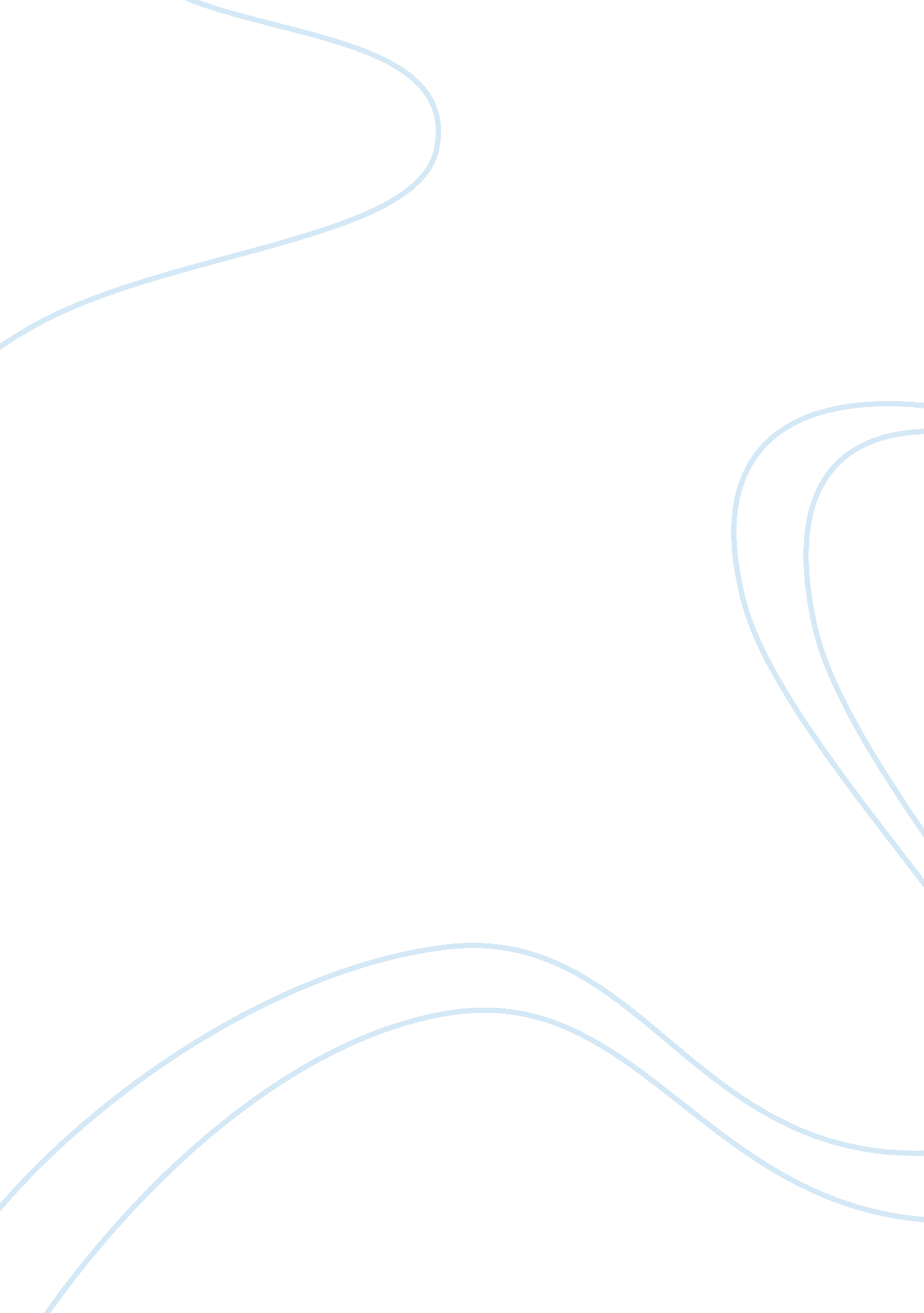 The construction industry produces waste construction essayBusiness, Industries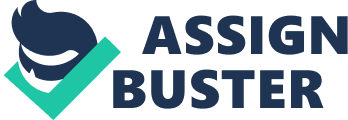 \n[toc title="Table of Contents"]\n \n \t Abstract. \n \t Introduction. \n \t Sustainable Construction Strategy. \n \t Reuse. \n \t Recycling. \n \t Decrease. \n \t Site Waste Management Plan. \n \t Discussion. \n \t Decision. \n \n[/toc]\n \n Abstract. The building industry produces 32 % of all waste in the UK. ( Defra, 2006 ) The Government has put in topographic point a Sustainable Construction Strategy, the mark by 2012 is to cut down the sum of waste by 50 % . Already, the Government has made moves to drive this figure down by presenting Landfill Tax and compulsory Site Waste Management Plans. SWMPs involve cut downing the sum of waste created and cover with any waste that is produced by either recycling or recycling. Introduction. The building industry has a major impact on the environment, in footings of the resources it consumes, and the waste it produces. The industry is responsible for bring forthing a assortment of different wastes, which account to 32 % of waste that the UK sends to landfill. ( Defra, 2006 ) This is equal to 1. 7 million metric tons of building, destruction and digging waste every twelvemonth. ( Defra, 2008 ) It has been suggested that 90 million metric tons of this waste would be suited for recycling within the building industry. ( Sustainable Build, 2009 ) Sustainable Construction Strategy. The Government has produced a scheme to forestall any farther damag to the environment. This is called the Sustainable Construction Practice Strategy. This policy sets out the guidelines in all countries of the industry. The mark for waste is to cut down the waste sent to landfill by 50 % at the twelvemonth stoping 2012. ( Wrap, 2009 ) This is an accomplishable mark, enabling the decrease of the industry ‘ s impact on the environment. To enable the industry to cut down the 1. 7 million metric tons of building waste, alterations in the undermentioned countries are to be implimented: SWMP, recycling, decrease and reuse. ( Defra, 2008 ) Reuse. Once waste has been produced, the best method of pull offing it is through reuse, either on the bing site, or a nearby site. Each major building stuff has a reuse value, which is valuable to any undertaking. Rubble and dirt can be used for landscape gardening, while masonry stuffs can be used in the building of private roads or used as a hardcore for many undertakings. During destruction or refurbishment undertakings, stuffs that are no longer required for that edifice can be sold. Recycling. Approximately, every point of building and destruction waste is capable of being recycled. The recycled resources can later be used for landscape gardening and within the substructure industry. Resources that can be recycled need to be recognized within the build procedure, and segregated for easy storage. Recycling is the division of waste stuffs, and this procedure happens during destruction, building and remodelling of a edifice. Landfill Tax Levy is a authorities step to financially promote concerns to alter the manner that waste is dealt with. There is besides a landfill directive which has brought excess costs via landfill operators, once more, excess costs that the building industry incorporates encourages less waste to landfil. Decrease. Throughout the design phase the beginning of waste can be acknowledged, eliminated and reduced. By utilizing standard size edifice constituents, in add-on to first-class computation will enable over ordination, which in bend will forestall waste. Just in clip bringing schemes will be capable of futher cut downing waste created by inappropriate storage and conditions harm. If some stuffs were salvaged from destruction sites, this would cut down waste. Reducing waste can get down in the industry stage, via cut downing packaging. Modern methods of building is building off-site, which itself prevents a batch of waste from being produced. Any decrease in on-site concreting leads to blow decrease. Precasting and prefabrication offers signifiant chances for the decrease of waste. Changing the design during the physique, over telling if it is cheaper for larger measures and any errors that are made cost the environment. Site Waste Management Plan. From April 2008, there has been a legal demand in England that every building undertaking valued over & As ; lb ; 300, 000 has to hold a site waste direction program. ( Office for Public Sector Information, 2008 ) The ordinances aim to increase the sum of building, digging and destruction waste that is recovered, reused and recycled and better stuffs resources and efficiency. The program will place the different wastes that each phase of a undertaking produces utilizing informations sheets. This will enable the individuality of what stuffs, size and amont and whether they will be recycled, reused or disposed of. There are legal responsibilties that have to be complied with. The Plasterboard Agreement is a voluntary understanding that is signed up to by gypsum board manuafacturers. The understanding is a Government and industry step to significantly cut down the sum of plasterboard waste sent to landfill. The makers reuse and recycle the gypsum board that comes from site, and have their production operations waste. Discussion. Due to the Government ‘ s Sustainable Construction Policy, building companies and relevant concerns are cognizant of the harm they are making to the environment. The demands that have been set within the new codifications and criterions challenge the building industy to confront up to the environmental job. Waste minimization and consciousness saves companies ‘ money and helps protect the environment. Preventing waste traveling to landfill requires carefull shaving during the design, physique and tenancy stages. Right from the thought procedure of a new edifice, every facet must be given great consideration to the possible harm to the environment. At the design phase, the chance to cut down landfill waste is tremendous, as the design will take into history of the whole life of the edifice. If there are any alterations to the design and stuffs used from the original design, all nest eggs of waste will jeapodised. Any destruction waste needs to be recycled suitably before building commences, which could besides salvage the company tremendous sums of money on the stuffs required for the new physique. Using new and primary stuffs with appropriate recycled, reclaimable and rescued stuffs is the hereafter within the industy and the natural environment. During building undertakings over & As ; lb ; 300, 000 there has to be a elaborate waste minimization scheme, normally referred to as a Site Waste Management Plan. ( Defra 2008 ) Decision. Government have clearly set marks that everyone must adhere to. To make these marks, there are certain stages that the building industry are required to follow. The building industry now has aims ; these are to cut down the sum of waste being produced, to be able to cover with suitably by either recycling or recycling any building stuffs that are no longer required at the site. 